Governance Applications	Course No. 43250	Credit: 1.0Pathways and CIP Codes: Government & Public Administration (44.0401)Course Description: Application Level: This course applies the skills needed in government and public administration professions. It includes the application of leadership and teamwork within the classroom or as an intern at a work location. Topics may include working within budgets, negotiation/communication with co-workers, developing proposals, making oral presentations, and making informed decisions to meet an identified need.Directions: The following competencies are required for full approval of this course. Check the appropriate number to indicate the level of competency reached for learner evaluation.RATING SCALE:4.	Exemplary Achievement: Student possesses outstanding knowledge, skills or professional attitude.3.	Proficient Achievement: Student demonstrates good knowledge, skills or professional attitude. Requires limited supervision.2.	Limited Achievement: Student demonstrates fragmented knowledge, skills or professional attitude. Requires close supervision.1.	Inadequate Achievement: Student lacks knowledge, skills or professional attitude.0.	No Instruction/Training: Student has not received instruction or training in this area.Benchmark 1: CompetenciesBenchmark 2: CompetenciesI certify that the student has received training in the areas indicated.Instructor Signature: 	For more information, contact:CTE Pathways Help Desk(785) 296-4908pathwayshelpdesk@ksde.org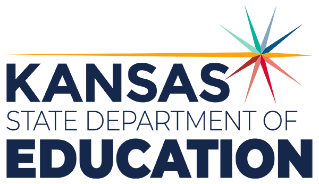 900 S.W. Jackson Street, Suite 102Topeka, Kansas 66612-1212https://www.ksde.orgThe Kansas State Department of Education does not discriminate on the basis of race, color, national origin, sex, disability or age in its programs and activities and provides equal access to any group officially affiliated with the Boy Scouts of America and other designated youth groups. The following person has been designated to handle inquiries regarding the nondiscrimination policies:	KSDE General Counsel, Office of General Counsel, KSDE, Landon State Office Building, 900 S.W. Jackson, Suite 102, Topeka, KS 66612, (785) 296-3201. Student name: Graduation Date:#DESCRIPTIONRATING1.1Assess workplace conditions with regard to personal safety and health (i.e. OSHA).1.2Demonstrate basic workplace safety and practices.1.3Analyze the rights and responsibilities of government and public administration employees.#DESCRIPTIONRATING2.1Evaluate internet resources for reliability and validity2.2Prepare and deliver oral presentation(s) with support materials.2.3Create work-specific documents as assigned (i.e. spreadsheet, database, and business communications).2.4Participate in leadership and teamwork opportunities to enhance skills (i.e. CTSO).2.5Write and monitor workplace goals to guide progress in assigned area of responsibility and accountability2.6Conduct technical research to gather information necessary to meet the needs of clients/customers.2.7Generate ideas, proposals and solutions to problems through brainstorming.2.8Demonstrate critical thinking skills while making informed decisions.2.9Develop a plan to increase productivity, build team attitude and satisfaction while accomplishing goal(s).2.10Use project-management skills (i.e. time management, resource management, plan process).2.11Develop a budget for a project and adhere to budget constraints.2.12Organize team involvement to have work load distributed fairly.2.13Identify workplace objectives and communicate those objectives to others.2.14Exhibit skills in negotiation to solve problems.2.15Demonstrate leadership and teamwork in work-related situations.2.16Exhibit commitment to the organization.